LANGSTON CHARTER MIDDLE SCHOOL ENGLISH DEPARTMENTTeacher: Mr. John English 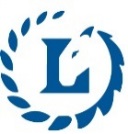 Email: jenglish@langstoncharter.orgWebsite: jenglish17.weebly.com2023-24 CLASS OVERVIEWDear Parents,It’s the most wonderful time of the year, am I right? I’m sure many of you are as eager as I am for classes to begin again.  This year promises to be exciting and productive; it is my hope that together we can over-prepare the students for the rigors of Langston, high school, and beyond!On your end, there are some things that might help to keep your young adult on track:1. Ask questions!  Have them explain to you what they’re doing…this will not only help keep you in the academic loop, but it will build their communication skills.	2.  As much as possible, our goal is to empower our middle schoolers.  This includes letting THEM take steps to problem solve before involving mom or dad. Obviously, we can and should follow up behind them, but including the student in the process is incredibly important!  It might be outside their comfort zone to come to a teacher with questions or for clarification, but this is the year we should push them to do exactly that!   CLASS DETAILSClass Rules


Homework PolicyExpect homework 2-3 times per week. On the assigned date, homework is due at beginning of the class period. Students will be notified of tests, essays, and projects well in advance of their due dates. continuedLate Work and Make-up Work PolicyHW: Late homework will not be accepted*. 
Projects:  If a project is late, 10 points will be taken off per day late. 

*Students are given one “oops pass” (found in agenda) per quarter. Students need to bring the completed assignment and the oops pass—with a parent signature-- to me on the next day for full credit.An oops pass may only be used for small homework assignments, not for projects or tests. Absences:  Make-up work will be given full credit if turned in within two school days.However, we always try to work with kids that are out.  It’s possible that they can stay caught up even when home. The key here is communication FROM THE STUDENT to the teacher. Please have students check the Teams when absent. Often times, I can adjust the assignment or push it out to them digitally before my day starts, so that they can stay caught up.Materials Needed for Class EVERY DAYBinder with folder for returned papers       2. Pens, pencils, notebook paper            3. Agenda* note: you will need to get a copy of both novels for this year:The Outsiders -S.E. Hinton
The Giver -LowryAssignment PostingI will post daily homework assignments and any special instructions online via Teams. Please keep in mind that many times those assignments may sound confusing to parents; the instruction mirrors what your student has listened to, worked on, and talked about during their time in class.Please use this tool as a SUPPLEMENT to the student planner to keep up with your child’s assignments. Students are responsible for writing down and keeping up with assignments. Please do not rely on the website or Teams alone for assignments because occasionally, I will be unable to post assignments online. The student planner should be the first means of keeping track of their own assignments. 7th grade word stems **This is a tentative schedule. It is subject to change due to the availability of books and other materialsStudents are expected to:Consequences:*Respect themselves and others at all times.*Be ready to work when class begins.*Bring all materials to class.1st offense: Conference with student2nd offense: Parent contact3rd offense: Office referral*Severe infraction may result in immediate referralPrefixesPrefixesRootsRootsRootsRootsSuffixesPrefixesPrefixesGreek RootsGreek RootsLatin RootsLatin Rootsanti- (against)macro- (large)demos (people)mono (one)cide (kill)mar, mari (sea)-cian/-ician (n)epi (on)micro- (small)ec/eco (house; habitat)phyt (plant)corp/corpus (body)mater/matri (mother)-ic/-ical (adj)eu-  (good/pleasing)peri-  (around)gen (birth; origin)poly (many)cred (believe)mut (change)-ness (n)ex- (out)pseudo- (false)logy (study)proto (first)dorm (sleep)omni (all)-ure (n)intra/intro- (into)super- (over)meter (measure)scope (look)frater (brother)pater/patri (father)zo/zoa (animal)liber (free)ver (true)Q1Q2Q3Q4Literaturenovel study – The Outsidersfilm-to-novel comparisonliterature genrespoint of viewIdentify the IMPACT of story elements on the storyauthor’s toneinformational text elements; infographicsDrama: The Monsters are Due on Maple StreetShort story: “The Treasure of Lemon Brown”“The Lottery”“Examination Day”literary elementsfigurative languagecharacterization,inferences, drawing conclusionsDystopian unitShort story unit Novel study: The GiverTheme: id more than one theme per pieceIndependent reading selection/projectsShort story Unit 2: “The Pedestrian” Ray BradburyThe LandladyButton ButtonGrammarParts of Speech reviewmechanics (capitalization, punctuation, apostrophes, common misspellings)sentence structurehomonymssentence structurecompound, complex sentencesmechanicsverbs: participlesclausessentence structurecompound, complex sentencesprepositionssubject-verb agreement mechanics Colons, dashesSemicolon (I;I   and to separate list items)direct/indirect objectsMisplaced modifiers, Commas to separate coordinate adjectives, and after introductory subordinate clausesWritingbiopoemswriting effective sentenceselements of strong paragraph writingjournal responsesweekly writing assignmentsSentence structure:Simple, compound, complex, compound-complex. journal responsesweekly written assignmentsliterature analysis portfolio Topic sentences, thesisObjective summary of text journal responsesweekly written assignmentsresearch writingpropaganda Topic sentences, thesisjournal responsesinformational and argumentative writingVocabularyvocabulary from novel studycontext cluesroots and stemsvocabulary from novel studycontext cluesvocabulary from novel studycontext cluesvocabulary from literature study 